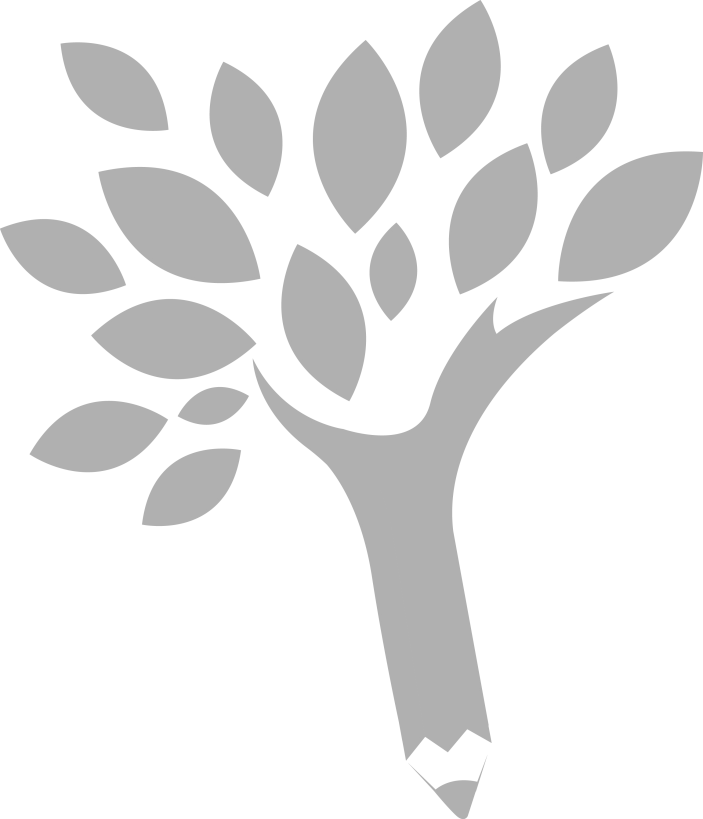 Preparing Students with Disabilities for Postsecondary Education Resource Guide for Use with GEAR UP School Staff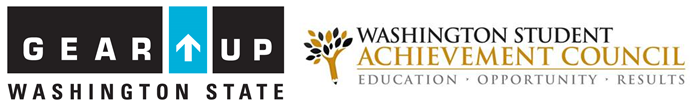 The contents of this publication were developed under a grant from the U.S. Department of Education. However, the content does not necessarily represent the policy of the Department of Education, and you should not assume endorsement by the Federal Government.Introduction	This resource guide is designed to assist those who work with high school students with disabilities who plan to continue their education in postsecondary institutions, including vocational and career schools, two- and four- year colleges, and universities.  Because postsecondary institutions differ significantly from high school, it is imperative that students with disabilities know their rights and responsibilities and self-advocate in order to be successful. The LawsIt is important for students with disabilities to understand their rights. Federal laws prohibit discrimination based on disability. Additionally, persons with a disability are a protected class in Washington State. Individuals with Disabilities Education Act (IDEA) of 2004The IDEA directs federal financial assistance to state and local education agencies to guarantee that school systems provide to eligible students with disabilities a free, appropriate, public education (FAPE) in the least restrictive environment with special education and related aides and services as needed. The law governs the education of students with disabilities from preschool through high school completion or until the student reaches his or her twenty-second birthday.All students determined eligible to receive special education or a Section 504 Plan are entitled to a FAPE in the least restrictive environment. This means that the parents of students with disabilities may not be charged for their child’s education or related services, and the educational services must be appropriate and provided in conformity with the student’s IEP and/or 504 Plan. Students with disabilities are to be educated with students who do not have disabilities to the maximum extent appropriate.Beginning at the age of 16 (or younger if determined appropriate by the IEP team), the school district must invite students to attend IEP meetings whenever transition services are discussed. If a student is not able to attend, the school must take other steps to ensure that the student’s preferences and interests are considered.504 Eligible Students  A student eligible for services through Section 504 must: Have a physical or mental impairment that substantially limits one or more major life activity; or Have a record of such an impairment; or Be regarded as having the impairment. The impairment does not need to prevent or severely or significantly restrict a major life activity to be considered substantially limiting. Major life activities include, but are not limited to, caring for one’s self, performing manual tasks, walking, seeing, hearing, speaking, breathing, learning, working, eating, sleeping, standing, lifting, bending, reading, concentrating, thinking, communicating, and ”major bodily functions”, such as the functions of the immune system, normal cell growth, digestive, bowel, bladder, neurological, brain, respiratory, circulatory, endocrine, and reproductive functions. For more information: www2.ed.gov/about/offices/list/ocr/504faq.htmlSource: DSHS, Youth Transition HandbookTitle II of the Americans with Disabilities Act (ADA)The Americans with Disabilities Act of 1990 (ADA), patterned after Section 504, also protects qualified persons with disabilities from discrimination in many areas of postsecondary education including admission, academics and research. Although Section 504 and Title II apply to both school districts and postsecondary institutions, the responsibilities of postsecondary institutions differ significantly from those of school districts.ADA applies to every public and private institution except those affiliated with religious organizations.  The Rehabilitation Act of 1973 applies to any entity that accepts federal financial assistance for any program or service.  Both laws were enacted to prevent discrimination against individuals with disabilities.Postsecondary Disability Student ServicesCampus disability services offices ensure equal access to educational programs and services by providing consultation on accommodations (placement testing, classroom, assistive technology, and more) for students with disabilities who are otherwise qualified for college. Postsecondary institutions refer to their disability offices in different ways; however, the most common title is “Disability Services (DS) Office.” Because IDEA no longer covers students who have graduated from high school, the rights of students with disabilities are different in college from what they were in high school. Unlike high school, postsecondary institutions are not required to provide FAPE. Rather, postsecondary institutions are required to provide appropriate academic adjustments as necessary to ensure that it does not discriminate on the basis of disability. In addition, if a postsecondary school provides housing to nondisabled students; it must provide comparable, convenient, and accessible housing to students with disabilities at the same cost. While colleges are required to provide accommodations that allow students equal access to the curriculum (e.g. taking a test in a quiet room or having a sign-language interpreter), they are not required to provide special educational services, therapies or curriculum modifications that fundamentally alter the nature of the program or class. However, colleges and universities routinely offer some services to all students that may be beneficial to some students with disabilities, including tutoring, personal counseling, writing coaching, health and wellness programs, study skills, and time management training.It is important for high school students and their parents to plan appropriately for their students’ transitions to postsecondary institutions. Compared to services at public K-12 schools, the services provided by postsecondary institutions may seem minimal. To be eligible for disability-related services in college, students must have a disability as defined by the Americans with Disabilities Act of 1990 (ADA) and Section 504 of the Rehabilitation Act of 1973. The DS office will work closely with students to help them understand their rights. Some of those rights are covered by the Family Educational Rights and Privacy Act (FERPA) (20 U.S.C. § 1232g; 34 CFR Part 99). Please be aware that the DS Office will be unable to discuss a specific student's circumstances or record with anyone (including parents or guardians) without that student's express permission. Source: Higher Education and Counselor Workshop Book  and U.S. Department of Education, Office for Civil RightsDifferences between High School and CollegePostsecondary institutions differ significantly from high school. Understanding these differences can help students with the transition. Students with disabilities who know their rights and responsibilities are much better equipped to succeed in higher education. * Although responsibility lies with the student, Disability Support Services works closely to develop Accommodation Requests and will advocate for student if difficulty arises.**Disability Support Services may assist students in efforts to advocate for such services.Sources: University of Washington Disability Resources for Students, Bellingham Technical College Accessibility Resources Office, and Chicago GEAR UP. Common Types of Learning Disabilities Learning disabilities in reading (Dyslexia)There are two types of learning disabilities in reading. Basic reading problems occur when there is difficulty understanding the relationship between sounds, letters, and words. Reading comprehension problems occur when there is an inability to grasp the meaning of words, phrases, and paragraphs.  Signs of reading difficulty include: Letter and word recognition Understanding words and ideasReading speed and fluencyGeneral vocabulary skillsLearning disabilities in math (Dyscalculia) Learning disabilities in math vary greatly depending on the child’s other strengths and weaknesses. A young person’s ability to do math will be affected differently by a language learning disability, or a visual disorder or difficulty with sequencing, memory, or organization. Learning disabilities in writing (Dysgraphia)Learning disabilities in writing can involve the physical act of writing or the mental activity of comprehending and synthesizing information. Basic writing disorder refers to physical difficulty forming words and letters. Expressive writing disability indicates a struggle to organize thought on paper.Symptoms of a written language learning disability revolve around the act of writing. Signs of writing difficulty include:Neatness and consistency of writingAccurately copying letters and wordsSpelling consistencyWriting organization and coherenceLearning disabilities in language (Aphasia/dysphasia)Language and communication learning disabilities involve the ability to understand or produce spoken language. Language is also considered an output activity because it requires organizing thoughts in the brain and calling upon the right words to verbally explain something or communicate with someone else.Signs of a language-based learning disorder involve problems with verbal language skills, such as the ability to retell a story and the fluency of speech, as well as the ability to understand the meaning of words, parts of speech, directions, etc.Auditory and visual processing problemsThe eyes and the ears are the primary means of delivering information to the brain, a process sometimes called “input.” Auditory processing disorderProfessionals may refer to the ability to hear well as “auditory processing skills” or “receptive language.” The ability to hear things correctly greatly impacts the ability to read, write, and spell. An inability to distinguish subtle differences in sounds, or hearing sounds at the wrong speed make it difficult to sound out words and understand the basic concepts of reading and writing. Visual processing disorderProblems in visual perception include missing subtle differences in shapes, reversing letters or numbers, skipping words, skipping lines, misperceiving depth or distance, or having problems with eye-hand coordination. Professionals may refer to the work of the eyes as “visual processing.” Visual perceptions can affect gross and fine motor skills, reading comprehensions, and math. Other disorders that make learning challenging include, but are not limited to, the following: Attention Deficit Hyperactivity Disorder (ADHD)While not considered a learning disability, ADD or ADHD may affect learning. Youth with this disorder often have problems sitting still, focusing, following instructions, staying organized, and completing homework. AutismThis developmental disorder affects the brain's normal development of social and communication skills. Difficulty mastering certain academic skills can stem from pervasive developmental disorders such as autism and Asperger’s syndrome. Young people with autism spectrum disorders may have trouble communicating, reading body language, learning basic skills, socializing, and making eye contact. Source: Chicago GEAR UP Documentation of a DisabilityIf a student would like the postsecondary school to provide an academic accommodation, then the student must identify his or herself as having a disability. Likewise, the student should let the school know about the disability to ensure that he or she is assigned to accessible facilities. In any event, the disclosure of a disability is always voluntary. What Academic Accommodations Must A Postsecondary School Provide? The appropriate academic accommodations must be determined based on your disability and individual needs. Academic accommodations may include auxiliary aids and services, as well as adjustments to academic requirements as necessary to ensure equal educational opportunity. Examples of accommodations include: If telephones are provided in dorm rooms, a TTY in your dorm room; and equipping school computers with screen-reading, voice recognition, or other adaptive software or hardware.Arranging for priority registration.Reducing a course load.Preferential seating in classrooms. Providing note takers.Recording devices.Sign language interpreters.Extended time for testing.In providing an academic accommodation, postsecondary institutions are not required to lower or substantially modify essential course requirements. For example, although a school may be required to provide extended testing time, it is not required to change the substantive content of the test. In addition, postsecondary institutions do not have to make adjustments that would fundamentally alter the nature of a service, program, or activity, or that would result in an undue financial or administrative burden. Finally, postsecondary institutions do not have to provide personal attendants, individually prescribed devices, readers for personal use or study, or other devices or services of a personal nature, such as tutoring and typing.When Should a Student Request an Accommodation?Students may request an academic accommodation at any time; however, it is preferable and highly recommended to request it as early as possible. Some academic accommodations may take more time to provide than others may take, e.g., transcribing a textbook into Braille. Students need to be aware of the postsecondary school’s procedures to ensure that the school has enough time to review any request and provide an appropriate academic accommodation.Additionally, most postsecondary institutions will require that a student show current documentation showing that he or she has a disability that requires an adjustment/accommodation. What Documentation is Required? Schools may establish documentation guidelines to determine eligibility for accommodations. Some schools require more thorough documentation than others do. An IEP or 504 plan may help identify services that have been effective for you; however, this is generally not sufficient documentation. Contact the school’s DS office to find out their documentation guidelines. Required Documentation Must:Be current (postsecondary testing is preferred).Make a clear connection between the disability and the requested accommodations.Be performed by a qualified evaluator- such as a medical doctor, psychologist, or other qualified diagnostician.Clearly state the diagnoses.Clearly state the functional limitations resulting from the diagnoses.State the name, credentials and contact information of the professional who made the diagnoses. Who has to pay for a new evaluation? Neither the high school nor the postsecondary school is required to conduct or pay for a new evaluation to document a disability and need for an academic accommodation.  Therefore, students may have to pay or find funding to pay an appropriate professional for an evaluation. If a student is eligible for services through the state vocational rehabilitation agency, he or she might qualify for an evaluation at no cost. See Division of Vocational Rehabilitation at DSHS. Source: U.S. Department of Education, Office for Civil RightsCommon Accommodations in Postsecondary InstitutionsSource: Disability Services, Lower Columbia CollegeComparing Accommodations (Examples)Source: Disability Services, Shoreline Community College. What Are Transition Services?Transition services help high school students with disabilities prepare for life after high school, including for the following:  Independent living.Employment.Postsecondary education. Transition to Postsecondary Transition planning is a process for students with disabilities that focuses on life after high school. Ideally, this planning should begin in middle school; however, it typically begins in high school. IDEA requires that IEP transition services begin no later than age 16. It can begin earlier if determined appropriate by the IEP team. A student with a disability can participate in planning the transition from high school to higher education during IEP meetings. For students who plan to go onto some form of postsecondary school, preparing for this goal is essential. The IEP must include appropriate measurable postsecondary goals based upon age-appropriate transition assessment related to education/training, employment, and where appropriate independent living skills.Transition planning allows students with disabilities, as well as their parents and guardians, to understand and explore the opportunities available to them after they graduate from high school, such as college, vocational rehabilitation, employment and independent living. It also helps young people with disabilities develop life skills through hands-on experiences, so they can become successful, independent members of society.The student, his or her parents or guardians, teachers and school counselors should work together to develop a plan for life after high school. This plan should take into account the student’s strengths, preferences and interests, as well as any accommodations needs and other key factors. The types of questions to think about are similar to what any student would need to address, with a few additional considerations:School districts are responsible for providing transition services for students eligible for special education. The focus is on improving the student’s academic and functional achievement to help them move from school to post-school activities. Activities while in school may include, but are not limited to, the following: Career exploration.Community based work experiences. Activities providing knowledge about work habits and responsibility. School staff can support and help students to be successful in the transition to college by working towards postsecondary goals including building on the following:  Social and life skills.Financial literacy.Self-determination/self-advocacy skills. After high school activities may include the following:Postsecondary education.Vocational education.Integrated employment. Supported employment.Continuing and adult education.Adult services.Independent living, if appropriate.Community participation. How to Find Your School District’s 504 CoordinatorEach school district is required to designate a staff member as the “504 Coordinator” to oversee the protection of civil rights for students with disabilities eligible for 504 services under Section 504 of the Rehabilitation Act of 1973. The 504 Coordinator list is published by the Office of the Superintendent of Public Instruction’s (OSPI) Equity and Civil Rights Office at https://www.k12.wa.us/policy-funding/equity-and-civil-rights. Center for Change and Transition Services’ Agency Connections Map Use this Agency Connections Map. Choose any county in Washington State and find resources regarding employment, health and emergency, housing, postsecondary education, recreation and leisure, and transportation.Career PreparationDepartment of Social and Health Services (DSHS), Division of Vocational Rehabilitation (DVR) DVR provides services to individuals who want to work but need assistance due to a physical, sensory, cognitive or mental disability. A DVR counselor works with each individual one-on-one to design a customized, step-by-step plan to achieve the desired job goal.For VR eligibility, the impairment should be expected to last more than one year. For example, someone who has broken their leg may need a 504 Plan for a short-term impairment and would not be eligible for VR services. Division of Vocational Rehabilitation Washington State Offices: https://www.dshs.wa.gov/office-of-the-secretary/division-vocational-rehabilitationServices offered: Counseling & Guidance, Counselors for Deaf & Hard of Hearing, Assessment Services, Benefit Planning, Independent Living Services, Assistive Technology Services, Training & Education, and Job Related Services.How to find your high school’s DVR Transition LiaisonClick on your county on DVR’s school transition webpage: https://www.dshs.wa.gov/ra/dvr/school-transition As you scroll down, you will find your high school and its DVR Transition Liaison.Transition Timeline: What to Do & When to Do It- For Students Eligible for an IEP and/or 504 PlanSource: DSHS: https://www.dshs.wa.gov/ra/dvr/school-transitionSuggested High School Task ListsThe following list of recommended tasks will help students with disabilities plan and prepare for college.Freshmen Year Sophomore YearJunior YearSenior YearSource: Going-to-College.org Sample Transition Questions for School Staff to ConsiderWhen a student turns 16, how does the district provide transition-planning services specifically designed to help students move from high school into work and/or postsecondary education and training opportunities? How are social skills which will lead to successful work, education, and training situations taught and incorporated into the curriculum? How are self-advocacy and self-determination skills taught and incorporated into the curriculum? How do families and youth actively participate in the decision making process relative to identifying post-school goals for education and/or training, employment, and independent living? How are youth with disabilities provided specific opportunities to learn about a variety of post-high school learning opportunities, including vocational and training programs, trade schools, community and adult learning programs (i.e., not just 2- or 4-year colleges)? When do youth who are interested in attending a vocational, training, or trade school program have opportunities to visit the school, apply for scholarships, and receive help with admittance procedures? Are youth with disabilities specifically targeted to participate in these activities? Do youth with disabilities have the opportunity to visit and speak with representatives from disability services at the postsecondary education institutions? Do youth with disabilities have the skills, services, and supports to successfully complete their high school education, thereby preparing them to enroll in and complete postsecondary education or training programs? How are youth with disabilities encouraged and supported to take general education classes that will prepare them for success in postsecondary education and training programs? How are youth with disabilities taught the self-advocacy and self-determination skills they will need to successfully avoid or overcome the variety of challenges they may face once they leave high school and seek further education? What may be barriers within the district to youth with disabilities enrolling in a post- high school education program? How is the district working to eliminate the barriers or prepare students to overcome these barriers? How are youth and their families informed about postsecondary education/training programs? What district services contribute to youth enrolling in a post-high school education program (e.g., how does the district promote further education training for programs other than 2- and 4-year colleges; have interagency agreements been established between the school district and local adult education and training programs; are students with disabilities encouraged and supported to participate in dual enrollment to help them transition from high school to college)? What professional development opportunities has the district provided to help school counselors, and general and special education high school teachers: (a) recognize the barriers and challenges some youth with disabilities face, and (b) develop the skills to help youth with disabilities make a successful transition to postsecondary education or training settings?Source: Wisconsin Statewide Transition Initiative/Department of Public Instruction Self-Advocacy Resources The following activities are designed to help students explore interests and start to plan for postsecondary education:My learning style activitiesKnowing my strengths activitiesExploring my interests activitiesAccepting my disability activitiesSetting my goals activitiesMy advocacy plan activitiesThe following activities help students plan for college:Choosing a college activitiesDeciding on a major activitiesApplying for college activitiesGetting financial aid activitiesTaking standardized tests activitiesHigh school “To Do” lists activitiesSource: Going-to-College.org Resources for Postsecondary OptionsWashington State and National Resources AccessIT. AccessIT promotes the use of electronic and information technology (E&IT) for students and employees with disabilities in educational institutions at all academic levels. This website features the AccessIT Knowledge Base, a searchable, growing database of questions and answers regarding accessible E&IT. It is designed for educators, policy makers, librarians, technical support staff, and students and employees with disabilities and their advocates.Affordable Colleges Online: College Guide for Students with Disabilities. This website provides a complete guide to college financing including a section devoted to finding affordable postsecondary options for students with disabilities.ARC of Washington. The Arc of Washington State’s mission is to promote the education, health, self-sufficiency, self-advocacy, inclusion and choices of individuals with developmental disabilities and their families.Association on Higher Education and Disability (AHEAD). AHEAD is a professional association committed to full participation of persons with disabilities in postsecondary education. Resources are provided for educators, parents and students.Attention Deficit Disorder Association. ADDA’s mission is to help people with ADD lead happier, more successful lives through education, research, and public advocacy. Whether you have ADD yourself, or someone special in your life does, or you treat, counsel, or teach those who do, ADDA is an organization for you. ADDA is especially focused on the needs of ADDults and young adults with ADD. Parents of children with ADD are also welcome!Autism Outreach Project. Welcome to the home of the Autism Outreach Project, a State-Needs Project through the Office of Superintendent of Public Instruction in collaboration with the Department of Social and Health Services and Northwest ESD 189. A state-wide system in which the identification, program development, placement, and staff development activities for students with autism are coordinated to ensure that all school districts, parents, agencies, and students are appropriately served throughout the state of Washington.Brock’s Academy – Keeping Kids Spirit for Learning Alive! We offer premium one on one in home private school classes and in home tutoring. We serve students and families who are looking for something different, who want an alternative out of the box approach due to learning style differences, learning challenges and disabilities or desire a nontraditional flexible school schedule and calendar. We offer year round classes and year round open enrollment. Each students program is customized to meet their individual learning needs and interest.Career Bridge. Created by Workforce Training and Education Coordinating Board, Career Bridge is a local resource that assists students in comparing local community colleges, training programs, and universities. It has links to financial aid as well.Center for Change in Transition. The goal of the Center is to improve post-school outcomes for students with disabilities in Washington State. This website provides special education teachers, directors, students and their families with resources, information and news regarding secondary special education and transition services.CheckOutACollege. CheckOutACollege is a local resource that allows students to explore careers, and find an appropriate college program.Disability Rights Washington. Disability Rights Washington is a private non-profit organization that protects the rights of people with disabilities statewide. Our mission is to advance the dignity, equality, and self-determination of people with disabilities. We work to pursue justice on matters related to human and legal rights. We provide free advocacy services to people with disabilities.Disability.gov. Disability.gov is the federal government website for comprehensive information about disability-related programs, services, policies, laws and regulations. The site links to thousands of resources from many different federal government agencies, as well as state and local governments and nonprofit organizations across the country.DSHS – People Helping People. Links and information from Washington State Department of Social and Health Services.Easter Seals of Washington State. Easter Seals has been helping individuals with disabilities and special needs, and their families, live better lives for more than 80 years. Whether helping someone improve physical mobility, return to work or simply gain greater independence for everyday living, Easter Seals offers a variety of services to help people with disabilities address life’s challenges and achieve personal goals.Fathers Network. Supports fathers and families raising children with special health care needs and developmental disabilities.George Washington University HEATH Resource Center. The GWU HEATH Resource Center Clearinghouse provides information on transition to higher education including information about disability support services, policies, procedures, accommodations, and financial assistance. The Heath Guidance and Career Counselor Toolkit provides extensive resources.Hearing Loss Association of Washington. We have the information you need on hearing loss in both adults and children, frequently asked questions regarding hearing loss, hearing disorders like tinnitus (ringing in the ears) or Meniere’s disease, cochlear implants, new technologies, noise and hearing loss, links to some useful on-line resources, books and videos of interest, and state news and events of our national, state and local chapters. Formerly Washington State Association of Self Help for Hard of Hearing People.Hearing Speech & Deafness Center. Communication means working with each individual client and their family to determine and support whatever will be the most effective method of communicating for that specific person. It may be sign language, hearing aids, speech therapy, language training, motor therapy, assistive devices or technology. The HSDC staff is experienced in all of these methods and uses them in combination with a true desire to serve their client well. This combination of expertise and caring is what has made HSDC successful with thousands of people each year.Learning Disabilities Association (LDA) of Washington State. The Learning Disabilities Association (LDA) of Washington promotes and provides services and support to improve the quality of life for individuals and families affected by learning and attentional disabilities.Microsoft DisAbility Scholarship. This scholarship will identify promising high school seniors who have potential to enter and successfully complete a vocational or academic college program and have a financial need. The amount of this non-renewable scholarship to be awarded is $5,000, which is paid through the Seattle Foundation on behalf of the disAbility Employee Resource Group (ERG) at Microsoft to the recipient’s school’s Financial Aid Office.Music Works Northwest. Music Therapy is the clinical and evidence-based use of music interventions to accomplish individualized goals within a therapeutic relationship by a credentialed professional who has completed an approved music therapy program.NW CHADD. The NW Chapter of CHADD, a national non-profit organization that provides education and advocacy regarding AD/HD issues across the lifespan. We are an all-volunteer organization.Online College Database -- Directory of U.S. Colleges. This is a complete guide to distance- learning for students with disabilities. This website provides resources on how to work with disability services, employ assistive technology, evaluate online programs, and succeed in the virtual classroom.Pacific Northwest Angelman Syndrome Foundation. Pacific Northwest Angelman Syndrome Foundation was formed in 1994 for the purposes of increasing public awareness of Angelman Syndrome (AS) and serving as a resource and source of support for individuals with AS and their families in the states of Washington, Oregon and Alaska.Parent Help 123. Parents work hard to provide for their families. Sometimes they need a little help. ParentHelp123 can help you find out if your family may qualify for health insurance and food programs in Washington State!PAVE. PAVE is a parent directed organization that works with families, individuals with disabilities, professionals and community members in all walks of life and with all types of disabilities.People First of Washington. We are people first, our disabilities are secondary!PEPNet, the Postsecondary Education Programs Network. PEPNet, the Postsecondary Education Programs Network, is the national collaboration of the four regional postsecondary education centers for individuals who are Deaf and Hard of Hearing. The goal of PEPNet is to assist postsecondary institutions across the nation to attract and effectively serve individuals who are Deaf and Hard of Hearing.Resilience Trumps Aces. On the Children’s Resilience Initiative™ website, you’ll find information for parents, service providers and Walla Walla community members. You can learn about the Adverse Childhood Experiences (ACES for short) research. As parents, you can also learn about how you can help your children to be resilient – to rise above the challenge of ACEs and to thrive! After all, Resilience is our middle name! You can also look at services in the Walla Walla Valley – through the lens of ACEs – you can see what services we have here, how to access them and see where our gaps are – what we as a community need to build in order to help our children to thrive. In these pages, we’ll show you that, indeed, “All Roads Lead to Resilience”!Sibshops – The Sibling Support Project. Sibshops are pedal-to-the-metal celebrations of the many contributions made by brothers and sisters of kids with special needs. Sibshops acknowledge that being the brother or sister of a person with special needs is for some a good thing, others a not-so-good thing, and for many, somewhere in-between. They reflect a belief that brothers and sisters have much to offer one another — if they are given a chance. Sibshops are a spirited mix of new games (designed to be unique, off-beat, and appealing to a wide ability range), new friends, and discussion activities.Summer Camp Directory – Seattle Children’s Center for Children with Special Needs. The Center compiles a searchable list of summer camps for children with special needs in Washington State (also available in printable PDF version). To find a summer camp or program, scroll down and select the type of camp, special needs considerations, camp location, desired month, and then review your search results.The Center for Children with Special Health Care Needs. Developed by the Center for Children with Special Needs with support from the Washington State Department of Health Children with Special Health Care Needs Program. The tools are designed to provide information and resources for families of children with special health care needs and professionals about the following topics: the parent and child care provider partnership, emotional support for families, and care coordinators in Washington State.The College Board. The College Board’s Big Future page offers tools to help with planning for college, finding a campus and paying for college. Includes scholarship lists.Think College! This website discusses college options for people with intellectual disabilities and provides resources and tools for students, families, and professionals.Tourette Syndrome of Washington And Oregon States. Exist to offer information, support and resources regarding Tourette Syndrome and its related conditions. We work together with the medical community, the schools and families whose lives are touched by Tourette Syndrome.WA State Hands and Voices. This parent-driven organization is dedicated to supporting & unifying families with children who are deaf, hard-of-hearing, or deaf-blind. We provide families with a non-biased perspective of communication choices & with the resources they need to improve communication access & education outcomes for their children. Our activities are focused on networking with parents & professionals to empower their children throughout the entire state to reach their highest potential.Washington Assistive Technology Act Program (WATAP). This consumer advocacy network includes the University of Washington Center for Technology and Disability Studies (UWCTDS), and the AT Resource Center at Easter Seals Washington (EATRC). WATA also receives guidance from a Consumer Majority Advisory Board. WATA activities include: * information and referral * consultation, and training related to selection of AT devices, services and funding * legal advice and advocacy * policy development; and legislative action * technical consultation and training * publications * development and maintenance of online resources.Washington Connection – Helps determine eligibility for Government Services. DSHS has launched a new benefits portal, where people can determine if they are eligible for state services as well as apply online for some programs.Washington Education Association. Represents nearly 70,000 school and college employees in Washington. As the state’s largest public employee labor organization, our mission is to make education the best it can be for students, staff and communities.Washington OSPI/Special Education. Special Education and related services are provided annually to about 124,000 eligible students in the state across 295 school districts. The federal Individuals with Disabilities Education Act (IDEA) ensures that children with disabilities and the families of such children have access to a free appropriate public education (FAPE). IDEA is focused on improving educational results for children with disabilities. RCW 28A.155 provides the statutory basis for special education services in Washington, and WAC 392-172A provides the regulatory basis for both IDEA and RCW 28A.155. You will find important announcements, most special education publications, staff directory, SEAC information, links, events, join a mailing list and much more.Washington State Department of Early Learning. The Department of Early Learning (DEL) at DCYF strive to help create safe, healthy, nurturing learning experiences for all Washington children. Our work focuses on the earliest years in children’s homes, child care, school programs and communities. We offer information and resources for children’s first and most important teachers—parents—as well as others who care for and teach young children.Washington State Developmental Disabilities Council. The Washington State Developmental Disabilities Council is a council appointed by the Governor to plan comprehensive services for Washington State’s citizens with developmental disabilities.Washington State PTA. The Washington Congress of Parents and Teachers (the Washington State PTA), a branch of the National Congress of Parents and Teachers (the National PTA), was founded in 1905. The Washington State PTA is a nonprofit, membership association which seeks to bring together the home, school and community on behalf of all children and youth.Washington State Special Education Coalition (WSSEC). The Washington State Special Education Coalition was formed in 1977 to bring parent and professional organizations together in a spirit of cooperation to share information, explore issues and effectively advocate for quality education for all children, particularly those with special education needs in Washington State. We encourage you to use this website to learn more about the WSSEC, our mission and our priorities.Source:  Center for Change in Transitions Services Transitions ResourcesGoing-to-College.org is designed to assist high school students with disabilities in their transition to college. By the U.S. Department of Education, Office of Special Education and Rehabilitative Services.LD Online’s College and College Prep webpage provides information specifically for students with Learning Disabilities who are transitioning to college.Our Ability. A website that encourages self-advocacy and the raising of awareness through storytelling. A variety of services are available, including consulting, education, mentoring, speaking, video production, employment opportunities, and public forums.Project Eye-To-Eye. As the only national mentoring program pairing kids with LD/ADHD with similarly labeled college students, Project Eye-to-Eye encourages labeled children to become their own best advocates.StrengthofUs. StrengthofUs is an online community designed to empower young adults through resource sharing and peer support and to build connections for those navigating the unique challenges and opportunities in the transition-age years.Resources for Teachers, School Counselors & Youth Service ProvidersAbout ME! This series of lesson plans helps educators teach the basics of self-awareness and self-advocacy to transition-age students.Casey Life Skills. A free practice tool and framework for helping transition-age students. It assesses independent living skills and provides results instantly. Although it was designed for use with children in the foster care system, the tools and resources can apply to all students, including students with disabilities.Center for Change in Transition Services (CCTS). They provide professional development to K-12 teachers on secondary transition. Their training modules are available online.Individualized Learning Plans (ILPs).  Help students with disabilities, with support from school counselors, teachers and parents, define their career goals and postsecondary plans in order to make decisions about the courses they take and activities they participate in during high school. National Collaborative on Workforce and Disability (NCWD) for Youth’s “Guideposts for Success“. This detailed guide can help steer families, educators and young people with disabilities through the transition processes. The HEATH Resource Center’s Guidance and Career Counselors’ Toolkit. Provides information for guidance and career counselors who work with high school students with disabilities about how to advise them about their options after high school. The National Secondary Transition Technical Assistance Center. Offers resources and information for teachers of transition-age students. It includes information on evidence-based practices and lesson plans on topics such as employment skills and life skills.The U.S. Department of Education’s Transition of Students with Disabilities to Postsecondary Education: A Guide for High School Educators.  Helps educators advise students with disabilities on what to expect after high school. U.S. Department of Labor’s Fact Sheet: Cultivating Leadership: Mentoring Youth with Disabilities.  Provides information for teachers and other adults who are interested in mentoring students with disabilities.For additional resources for students, parents and educators, visit Disability.gov’s Making the Transition from School to Work and Preparing Youth for Employment sections.Scholarships Specifically for Students with DisabilitiesIn addition to scholarships available to the general public, minorities and people pursuing a particular field of study, there are many scholarships specifically for students with disabilities. Below are some examples:Newcombe Scholarships for Students with Disabilities are grants paid directly to colleges or universities to help students with disabilities who demonstrate financial need.The American Association of Health & Disability (AAHD) Scholarship Program is for students who are full-time undergraduates (freshman or greater status) or part-time or full-time graduate students. You must provide documentation of a disability. (Applicants who have not yet graduated from high school will not be considered.)The disABLEDperson.com Scholarship Competition asks students to write an essay for the chance to win a $1,000 scholarship (spring deadline).The Incight Go Getter Scholarship provides multiple scholarships ranging from $500 to $2,500 to students with disabilities who have demonstrated outstanding merit in giving back to the community and overcoming obstacles to get a higher education (spring deadline).UW DO-IT College Funding for Students with Disabilities. Includes information on federal and state aid, scholarships, and awards.For Students Who Are BlindAmerican Foundation for the Blind awards scholarships from $500 to $3,500 to students who are blind or visually impaired (spring deadline).The American Council of the Blind awards scholarships to students who are legally blind. A 3.3 cumulative point average is usually required (spring deadline).The Association of Blind Citizens runs the Assistive Technology Fund, which covers 50 percent of the retail price of adaptive services or software for individuals who are legally blind (summer and winter deadlines).Christian Record Services for the Blind offers partial scholarships to young people who are legally blind to obtain a college education (spring deadline).The Jewish Guild for the Blind’s GuildScholar Program awards scholarships of up to $15,000 to help outstanding high school students who are legally blind attend college (fall deadline).Learning Ally’s Mary P. Oenslager Scholastic Achievement Awards are given to Learning Ally members who are blind or visually impaired and have received or will be receiving their bachelor’s, master’s or doctoral degree (spring deadline).The Lighthouse International Scholarship & Career Awards Program offers several awards of up to $10,000 to outstanding students who are overcoming the challenges of vision loss by getting a higher education (spring deadline).The National Federation of the Blind Scholarship Program offers many scholarships from $3,000 to $12,000 to college students who are blind, in recognition of their achievements (spring deadline).The United States Association of Blind Athletes (USABA) Copeland Scholarship is awarded to USABA members who are legally blind and enrolled at a two-year or four-year college, university or technical school as a full-time student (fall deadline).For Students Who Are Deaf or Hard-of-HearingThe Alexander Graham Bell Scholarship Program offers scholarships for students who have moderately severe to profound hearing loss and are getting a bachelor’s, master’s or doctoral degree (spring deadline).Cochlear Americas has two scholarship programs – the Graeme Clark Scholarship, which is open to people who have the Nucleus ® Cochlear Implant, and the Anders Tjellstrom Scholarship, which is open to people who have the Baha ® System (fall deadline).The Gallaudet University Alumni Association provides financial assistance to graduates of Gallaudet University and other accredited colleges and universities who are deaf and are getting their graduate degree at colleges and universities not specifically for deaf or hard of hearing people (spring deadline).The Sertoma Hard of Hearing or Deaf Scholarship helps undergraduate students with clinically significant bilateral hearing loss pay for college (spring deadline).For Students with Learning DisabilitiesLD Resources Foundation Awards help college students with learning disabilities pay for testing and in some cases award specific types of assistive technologies, such as Dragon Naturally Speaking (fall deadline).National Center for Learning Disabilities (NCLD) Scholarships are offered to high school seniors with documented learning disabilities who are getting a higher education (winter deadline). NCLD also offers a list of scholarships for students with learning disabilities or attention deficit hyperactivity disorder (ADHD).Learning Ally offers two annual scholarship programs for outstanding students with print or learning disabilities. The top three winners from each program receive a $6,000 scholarship and participate in a national celebration in Washington, DC (spring deadline).P. Buckley Moss Foundation Scholarships and Awards offer financial assistance to high school seniors with learning disabilities who are getting a higher education or are planning a career in the visual arts (spring deadline).RiSE Scholarships Foundation, Inc. offers scholarships for students who learn differently (winter deadline).The Western Illinois University Chad Stovall Memorial Scholarship is a $500 scholarship for Western Illinois University students who have Tourette Syndrome, obsessive-compulsive disorder (OCD), or attention deficit disorder (spring deadline).The Learning Disabilities Association of Iowa offers scholarships of $1,000 each to high school seniors planning to enroll in college or vocational programs (spring deadline).For Students with Physical DisabilitiesThe National Amputation Foundation Scholarship offers $500 to full-time college students who have a major limb amputation and will be attending an accredited university (summer deadline).The 1800Wheelchair.com Scholarship is an essay competition that awards $500 to high school seniors and college students with or without a disability (spring deadline).The Paralyzed Veterans of America Scholarship Program awards scholarships to PVA members, spouses of PVA members or an unmarried child (under 24 years of age) who is a dependent.For Students with Other DisabilitiesThe Cystic Fibrosis Scholarship Foundation awards scholarships to students based on financial need, academic achievement and leadership (spring deadline).The Dr. Angela E. Grant Memorial Scholarship Fund gives awards to students affected by cancer. You must be a cancer survivor who is actively pursuing or planning to pursue a college education, or be an applicant with an immediate family member who has been diagnosed with cancer (spring deadline).The Little People of America Scholarship Program awards scholarships to students with and without disabilities. Priority is given to applicants who have a medically diagnosed form of dwarfism (spring deadline).The Elizabeth Nash Foundation awards scholarships from $1,000 to $2,500 to help people with Cystic Fibrosis pursue undergraduate and graduate degrees (spring deadline).Google Lime Scholarship Program awards $10,000 scholarships to undergraduate, graduate or Ph.D. computer science students with a disability currently enrolled at a university.Ruby’s Rainbow grants scholarships to adults with Down syndrome seeking postsecondary education, enrichment or vocational classes.The Lilly Reintegration Scholarship is for people diagnosed with bipolar disorder, schizophrenia, schizophreniform or schizoaffective disorder or major depressive disorder.The Microsoft DisAbility Scholarship is awarded to high school seniors who plan on successfully completing a vocational or academic college program and have a financial need. The amount of this non-renewable scholarship is $5,000.The Diabetes Scholars Foundation program is available to incoming freshmen seeking a higher education at an accredited four-year university, college, technical or trade school. This scholarship recognizes students who are actively involved in the diabetes community and who have high academic performance (spring deadline).The Eric Marder Scholarship Program awards scholarships to undergraduate students living with primary immunodeficiency diseases who plan on completing their postsecondary education (spring deadline).The National Multiple Sclerosis (MS) Society Scholarship Program offers scholarships to high school seniors with MS, or who have a parent with MS, and will be attending an accredited postsecondary school for the first time. Learn more by reading the FAQs. (winter deadline).Hemophilia Foundation of America Scholarships awards ten scholarships of $1,500 each to promising students with bleeding disorders (spring deadline).The Able Flight Training Scholarship Program offers flight and career training scholarships for people with disabilities who want to learn how to fly or train for a career in aviation.The Hydrocephalus Association’s Scholarship Program provides $1,000 scholarships to promising young adults with hydrocephalus (spring deadline).The UCB Family Epilepsy Scholarship Program offers educational scholarships to people living with epilepsy, family members and caregivers who demonstrate academic and personal achievement (spring deadline).Organization for Autism Research Scholarship Program people with an autism diagnosis (DSM-IV or later criteria) pursuing full-time, postsecondary, undergraduate education or vocational-technical training.Through the Looking Glass offers scholarships for students who have at least one parent with a disability. To qualify, you must be a high school senior planning to attend college or technical school, or currently in college or technical school. Acronyms and DefinitionsAIVRS or TVR-American Indian Vocational Rehabilitation Services or Tribal Vocational Rehabilitation programs are vocational rehabilitation services offered by tribes receiving federal grants to serve federally enrolled American Indians.CAP- Client Assistance Program is an advocacy program that can answer questions and provide information about your rights and responsibilities as a DVR client. CAP also provides assistance to clients to help mediate and solve concerns that arise in the rehabilitation process. To reach CAP, call 1-800-544-2121 Voice/TTY.Comparable Services and Benefits-are a) provided or paid for, in whole or in part, by other federal, state or local public agencies, by health insurance or by employee benefits; b) available to the VR customer at the time needed to insure progress toward achieving the employment outcome in the customer’s IPE; and c) similar to the services the customer would receive from DVR.CRP-Community Rehabilitation Providers are agencies and organizations that provide employment supports such as job coaching, job placement, work exploration, etc. They may be funded by schools, DVR, DDD and/or county DD offices or MH services.DDA-Developmental Disabilities AdministrationDDLOT-Developmental Disabilities Life Opportunities Trust, www.ddlot.org allows individuals with developmental disabilities or their families to set aside funds for future use without affecting their eligibility for government services and benefitsDSB-Department of Services for the BlindDVR-Division of Vocational RehabilitationESY-Extended School Year is a school based program that may provide a disabled youth with services during summer months. ESY programming should be offered to a student who has a decline in academic, social and/or related knowledge and skills outlined in their IEP due  to an interruption in education, and who needs time and services to regain their prior level of functioning. Sometimes a youth in a critical stage of developing a skill that has the potential for increasing their self-sufficiency. If such a skill is not completely acquired and mastered, it is likely the current level of acquisition will be lost due to the interruption of summer vacation. ESY programs are developed differently by each school district and so vary significantly in scope and style.FAPE- Free Appropriate Public Education is an educational right of children with disabilities in the United States that is guaranteed by Section 504 of the Rehabilitation Act of 1973 and the Individuals with Disabilities Education Act (IDEA).IDEA-The Individuals with Disabilities Education Act is a federal law ensuring services to children with disabilities. Children and youth (ages 3-21) receive special education and related services under IDEA Part B.IEP-An Individual Education Program is a written statement school districts develop at least annually with each parent and youth receiving special education. It addresses the annual academic and functional achievement goals and related services for a student in special education.IPE-An Individualized Plan for Employment, defined in WAC 388-891-1115, is a form that documents important decisions a vocational rehabilitation customer and counselor make about vocational rehabilitation services.OSPI-The Office of the Superintendent of Public Instruction is Washington’s State Education AgencyRelated Services-means transportation and other developmental, corrective, or other supportive services required to assist a student to benefit from the provision of specially designed instruction.Retraining-is the process of learning a new skill or trade, often in response to a change in the economic environment.SSI-Supplemental Security Income is a federal income supplement program funded by general tax revenues (not  Social Security taxes) designed to help aged, blind and disabled people who have little or no income; and provides cash to meet basic needs for food, clothing and shelter.SSDI-Social Security Disability Insurance is a federally run benefits program financed by the Social Security tax that provides aid to people who have a history of working and are currently unable to work due to a permanent disabling condition.Supported Employment - See WAC 388-891-0800Transition Services-(Rehabilitation Act of 1973 as amended Section 2 (37) definition) The term "transition services" means a coordinated set of activities for a student, designed within an outcome-oriented process, that promotes movement from school to post school activities, including postsecondary education, vocational training, integrated employment (including supported employment), continuing and adult education, adult services, independent living, or community participation. The coordinated set of activities shall be based upon  the individual student's needs, taking into account the student's preferences and interests, and shall include instruction, community experiences, the development of employment and other post school adult living objectives, and, when appropriate, acquisition of daily living skills and functional vocational evaluation.VR- Vocational RehabilitationSource: DSHS, Youth Transition HandbookDisability and Access Services Office Contacts in WA Postsecondary InstitutionsCommuity & Technical CollegesEach Washington community and technical college has a disability support services office. Contact the disability office staff by phone or email to discuss your educational goals. Public Comprehensive InstitutionsCentral Washington Universityhttp://www.cwu.edu/disability-support/(V) 509.963.1202Eastern Washington Universityhttp://access.ewu.edu/disability-support-services(V) 509.359.6871Evergreen State Collegehttp://evergreen.edu/access/(V) 360.867.6348Western Washington Universityhttp://www.wwu.edu/drs/(V) 360.650.3083Research UniversitiesUniversity of WA—Bothellhttp://www.bothell.washington.edu/studentaffairs/drs(V) 425.352.5307University of WA-- Seattle DSOhttp://www.washington.edu/admin/dso/(V) 206.543.6450University of WA-- Seattle DRShttp://depts.washington.edu/uwdrs/(V) 206.543.8924University of WA--Tacomahttps://www.tacoma.uw.edu/drsuwt (V) 253.692.4522WSU Pullman Campushttp://accesscenter.wsu.edu/(V) 509.335.3417WSU Spokane Campushttps://spokane.wsu.edu/studentaffairs/access-resources/ (V) 509.358.7534WSU Tri-Cities Campushttp://www.tricity.wsu.edu/disability/(V) 509.372.7352WSU Vancouver Campushttp://studentaffairs.vancouver.wsu.edu/access-center(V) 360.546.9238Independent and Other Authorized InstitutionsAntioch Universityhttp://www.antioch.edu/student-services/disability-support-services/ (V) 206.268.4151Bastyr University(V) 425.602.3010City Universityhttps://my.cityu.edu/department/disability-support-services/(V) 206.239.4751Cornish College of the Artshttps://www.cornish.edu/student-life/accessibility-accommodations/ (V) 206.726.5098Digipen Institute of Technologyhttps://www.digipen.edu/student-affairs/disability-support-services/(V) 425.629.5015Gonzaga Universityhttps://www.gonzaga.edu/academics/academic-calendar-resources/center-for-student-academic-success/disability-access (V) 509.313.4134Heritage Universityhttp://www.heritage.edu/student-resources/office-of-ability-services/ (V) 509.865.8515Pacific Lutheran Universityhttp://www.plu.edu/dss/(V) 253.535.7206Saint Martin's Universityhttps://www.stmartin.edu/academics/academic-resources/disability-support (V) 360.438.4580Seattle Pacific Universityhttp://spu.edu/depts/cfl/dss/(V) 206.281.2272Seattle Universityhttp://www.seattleu.edu/disabilities-services/(V) 206.296.5740University of Puget Soundhttp://www.pugetsound.edu/academics/academic-resources/accessibility-accommodation/(V) 253.879.3395Walla Walla Universityhttps://www.wallawalla.edu/resources/student-support-services/student-development-center/disability-support-services/ (V) 509.527.4262Whitman Collegehttps://www.whitman.edu/academics/academic-resource-center/disability-support-services (V) 509.527.5213Whitworth Universityhttps://www.whitworth.edu/cms/administration/educational-support-services/ (V) 509.777.4534Source: Washington Association on Postsecondary Education and Disability (WAPED)ReferencesCenter for Change in Transitions Services Chicago GEAR UP Disability.gov (As of 2019, https:// www.dol.gov/odep/topics/disability.htm)Going-to-College.org Lower Columbia CollegeOffice of Superintendent of Public Instruction U.S. Department of Education, Office for Civil RightsWashington Association on Postsecondary Education and Disability (WAPED)Washington State Department of Social and Health Service: Division of Vocational Rehabilitation Wisconsin Statewide Transition Initiative/Department of Public Instruction 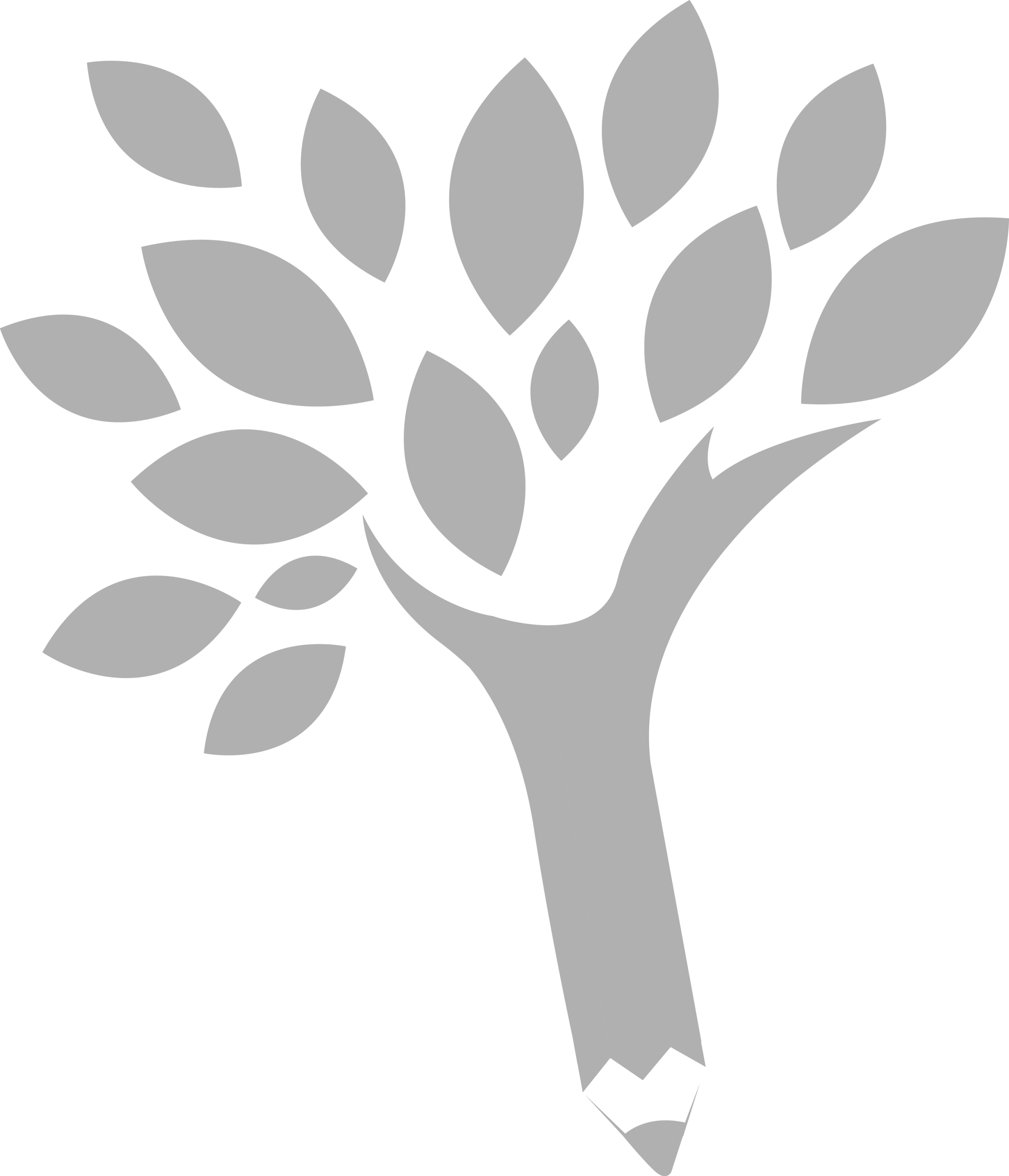 Protected Class
(Discrimination Prohibited)Federal LawWashington State Law and RegulationsDisability The Americans with Disabilities Act (ADA) Section 504 of the Rehabilitation Act The Individuals with Disabilities Education Act (IDEA)Chapter 28A.642 RCW - Common school provisions – Discrimination prohibition.Chapter 392-190 WAC – Equal educational opportunity – Unlawful discrimination prohibited.Chapter 49.60 RCW - Washington Law against Discrimination*.OSPI and Regulations Guidelines: Prohibiting Discrimination in Washington Public Schools.Differences between High School and CollegeDifferences between High School and CollegeDifferences between High School and College	High School	Postsecondary EducationLaws & ResponsibilitiesLaws & Responsibilities*IDEA (Individuals with Disabilities Education Act) focuses on Free Appropriate Public Education (FAPE), 504 (Section 504, Rehab Act, 1973), ADA (Americans with Disabilities Act, 1990).*504 (Section 504, Rehab Act, 1973), ADA (Americans with Disabilities Act, 1990) focus on accessibility and reasonable accommodations.Covers ages 3-21 or until regular high school diploma requirements are met.Covers students with disabilities regardless of age; schools may not discriminate in recruitment, admission, or after admission solely based on a disability.School attendance is mandatory.Students decide to attend. Most likely pay tuition.Districts are required to identify students with disabilities through free assessment and the IEP process.Students are responsible for revealing and providing current documentation of a disability. They must self-advocate.Students receive special education and related services based on an identified disability.Formal special education services are not available.Services include individually designed instruction modification and accommodations based on the IEP.Reasonable accommodations and modifications may be made to provide equal access and participation. Individual student’s needs based on the IEP may be addressed by program support for school personnel.No formal program support for school personnel is provided.Progress toward IEP goals is monitored and communicated to the parents/guardians and the student.Students are required to monitor their own progress and communicate their needs to instructor.Schools assist in connecting the student with community support agencies if so identified as a transition need according to the IEP.Students are responsible for making their own connections with community support agencies. High SchoolPostsecondary EducationClassesClasses6 hours each day, 30 hours a week are spent in class.Approximately 12-16 hours each week are spent in class.Average class is 35-45 minutes.Class times vary from 50 minutes to 4 hours.Class is usually a semester or 90 days.Colleges have Semester or Quarter system. Quarter systems meet approximately 11 weeks or 53-55 days. Semester systems meet approximately 16 week or 90 days.Classes are arranged.Each student decides his or her own schedule in consultation with an academic advisor.Schedules tend to look lighter than they really are.Classes are structured and scheduled one after the other.There are often hours between classes; class times vary throughout the day and evening.Classes generally have no more than 35 students.Classes vary greatly in size and may include 100 or more students.Classes generally held in one building.Classes are held at many different sites on campus.Classes meet daily.Classes may meet 1 to 5 times a week.Missing classes for various reasons is permissible and you may still complete the course.Missing classes may result in lowered grades or failing the class depending on course requirements.Rigid schedule with constant supervision.Greater flexibility of scheduling.Students may take same subject all year.Students will have new classes every quarter/semester and new textbooks.General education classes dictated by state and district requirements.Graduation requirements are complex and vary for different fields of study.Textbooks are typically provided at little to no expense.Textbooks can be expensive. The average cost per year is over $1,100 according to the College Board.Guidance is provided for students so they will be aware of graduation requirements.Students know and ensure they complete graduation requirements, which are complicated and may change.Modifications that change course outcomes may be offered based on the IEP.Modifications that change course outcomes will not be offered.High SchoolPostsecondary EducationInstructorsInstructorsDaily contact w/ teachers and support staff.Classes meet less frequently, impacting access to instructors and assistance. Instructors are not always available to assist the student.Review sessions are often held prior to tests. Test questions are usually directed at the ability to clearly recall what has been learned. Make-up tests are frequently available.Students must work independently to prepare for tests. Review sessions by professors are rare. Students often must be able to apply information in new contexts. Make-up tests are unusual.Students are usually corrected if their behavior is inappropriate.Many moral and ethical decisions will arise. Students must take responsibility for their actions and decisions as well as the consequences they produce.Students generally receive assignments in both written and oral form, and may hand those assignments in during class time.Students are often required to use email and the Internet for communication, class projects, submitting assignments, etc.Teachers approach you if they believe assistance is needed.Professors expect the student to initiate contact if assistance is needed.Teachers are often available for conversation before, during or after class.Professors typically have scheduled office hours for students to attend.Teachers closely monitor a students' progress.Professors may not monitor a student's progress but will grade based upon the student’s work or may not make any effort to discuss a student's performance in spite of failing scores.Teachers provide information missed if you are absent.Professors expect students to obtain notes from their classmates if they miss class.Teachers remind student of assignments, due dates, test dates, and incomplete work.Professors may not remind students of incomplete work. They expect students to read, save and consult the course syllabus (outline); the syllabus spells out exactly what is expected, when it is due and how it will be graded.Often write information on the board or overheard for notes.May lecture nonstop. If they write on the board, it may be to support the lecture, not summarize it. Teach knowledge and facts, leading students through the thinking process.Expect students to think independently and connect seemingly unrelated information.High SchoolPostsecondary EducationStudyingStudyingStudents are expected to read short assignments that are then discussed, and often re-taught, in class.Students are assigned substantial amounts of reading and writing, which may not be directly addressed in class.Instructors may review class notes and text material regularly for classes.Students should review class notes and text material regularly. Study time outside of class may vary (maybe as little as 1-3 hours a week).Generally need to study at least 2-3 hours outside of class for each hour of class. Someone is available to help plan study time (teachers, Spec Ed, parents).Student responsible for setting and following through on all scheduling and study time.High SchoolPostsecondary EducationTestingTestingSchool district provides free testing, evaluation, and transportation to program.Students must provide current and appropriate documentation as defined by the college. If documentation from high school is not adequate, student pays for additional evaluation/testing.Frequent coverage of small amounts of material.Usually infrequent. May be cumulative and cover large amounts of material. Some classes may require only papers and/or projects in lieu of exams. Make up tests are often available.Make up exams are seldom an option. May have to be requested.Test dates can be arranged to avoid conflict with other events.Usually tests are scheduled without regard to other demands.Frequently conducts review sessions emphasizing important concepts prior to tests.Review sessions are rarely offered. May need to find tutor or study group. High SchoolPostsecondary EducationParent/Guardian InvolvementParent/Guardian InvolvementParents and teachers may provide support, guidance, and set priorities. Additionally, parent permission required (until 18 years of age).Students are considered adults with decision-making authority. They set own priorities. Parent permission not required. Due to FERPA, an institution cannot discuss with parents any student's information without permission from the student.Parents and teachers often remind students of their responsibilities and guide them in setting priorities.Decision-making is largely the student’s responsibility. The student must balance their responsibilities and set priorities.Parents typically manage finances for school-related activities.Students are responsible for money management and basic needs.High SchoolPostsecondary EducationGradesGradesGood homework grades may assist in raising the overall grade when test grades are lower.Tests and major papers provide the majority of a student’s grade. Extra credit options are often available.Generally not offered.Initial test grades, especially when low, may not have adverse effect on grade.First tests are often “wake up calls” to let students know what is expected. High SchoolPostsecondary EducationOther Factors to ConsiderOther Factors to ConsiderThe main office exists as the center of activity for school.Students are responsible to know where to locate information, assistance, study support.Through vehicles such as the IEP students, parents, teachers, counselors and support staff work together to ensure that student needs and accommodations are provided.Students, not teachers, counselors or parents, must be able to identify their disability, provide documentation, and request accommodations and supports.Transition planning and timelines exist to clarify students' vision, identify programming choices and coordinate appropriate coursework options.Students make course selections with some assistance from advisors or instructors.Personal services for medical or physical disability are required.No personal services are required.**DyslexiaDifficulty reading.Challenges with reading, writing, spelling, speaking.Dyscalculia Difficulty with math.Challenges doing math problems, understanding time, using money.DysgraphiaDifficulty writing.Challenges with handwriting, spelling, organizing ideas.Dyspraxia (Sensory Integration Disorder)Difficulty with fine motor skills.Challenges with hand-eye coordination, balance, manual dexterity.Dysphasia/aphasiaDifficulty with language.Challenges understanding spoken language, poor reading comprehension.Auditory Processing DisorderDifficulty hearing the differences between sounds.Challenges with reading, comprehension, and language.Visual Processing DisorderDifficulty interpreting visual information.Challenges with maps, charts, symbols, and pictures.Categories DisabilitiesCommon AccommodationsDeaf/HearingSign language interpreters (ASL/English)Priority Registration (schedule interpreters)Note takersReal Time Captioning Media Captioning assistanceMobilityAdjustable equipment (chairs, keyboards, stools) ADA adjustable desks/tablesNote takers or Tape recordersExtra time tests (hand mobility issues)Accessible testing areaAccess to/use of assistive technology Disabled ParkingSpeech/LanguageDigital RecordersNote takers/Live Scribe PensExtra time on testsConsideration for courses with oral presentationsLearning DisabilityNote takers/Recorders/Live Scribe PensReduced distraction Testing Extra time on testsAlternative instructional material (books, course packets, journals, online handouts)Priority Registration (to convert instructional materials)Access to/use of assistive technology Blind/VisualNote takers/RecordersScribes and or Readers for testsAlternative instructional material (books, course packets, journals, online handouts)Priority Registration (to convert instructional materials)Access to/use of assistive technologyChronic/Acute HealthDisability Related Absences considerationsNote takers/Recorders/Live Scribe PensPriority Registration (may need online/hybrid course)Reduced Distraction Testing Extra time on tests Neurological/Nervous SystemNote takers/Recorders/Live Scribe PensReduced Distraction Testing Extra time on tests Memory Aids for tests (must be faculty and/or DS approved)Psychological/EmotionalNote takers/Recorders/Live Scribe PensReduced Distraction Testing Extra time on tests AccommodationSecondary (K-12)PostsecondaryPreferential seatingYesYesNote takerYesUsuallyCopies of instructor’s notesYesDependsPermission to record lecturesYesUsuallyExtended time for examsYesYesExtended time for assignmentsYesRarelyModified testsYesNot UsuallyModified texts for lower reading levelsYesNoTutoringYesDependsAlternate format textsYesYesWaivers for graduation requirementsYesNoProvide transportation to schoolYesNoUse of spelling and grammar tools for testsYesDependsCalculator for math testsYesRarelyAdminister test over several daysYesRarelyDistraction-reduced environment for testsYesYesMinimized memory demands with word listsYesNoPersonal care attendantYesNoUnlimited excused absencesYesNoAlternate or modified assignmentsYesNoAgeTaskContact15-16Apply for a Washington State I.D. card.WHY: It will be needed to apply for adult services.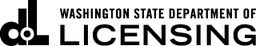 Get an I.D. card at your local Department of LicensingSophomore YearApply to join the University of Washington DO-IT Scholars Program before January deadline.WHY: This program prepares young people with disabilities for college, careers, independent living and leadership roles in society. DO-IT Scholars explore careers and the world of work, learn to select and use adaptive technology, applications software, and Internet resources.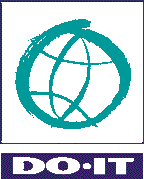 1-888-972-DOIT16Apply to become a client of the Developmental Disabilities Administration (DDA).WHY: You may want these service options when your son/daughter turns 21. Long-term job coaching support is based on availability of funding.www.dshs.wa.gov/ddd17-19Apply for HUD Housing.WHY: The wait list for housing can be very long, so it is important to apply early.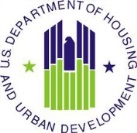 18If your child does not receive Social Security Benefits – apply now!WHY: He or she is now an adult and parents’ income is not counted. He/she may be eligible for cash and medical benefits. There are many provisions available, called WORK INCENTIVES, that allow people with disabilities to keep benefits, including Medicare/Medicaid, while working.He or she needs to pay rent to the family in order to maximize all benefits.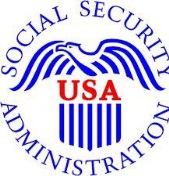 Young Men18Register for Selective Services.WHY: It’s the law. Also, if planning to apply for financial aid to attend college, applying for Selective Service is required.Apply online at:https://www.usa.gov/selective-serviceGet a form from your local post office. Return the form that comes in the mail.18or last year of schoolApply for services with the Division of Vocational Rehabilitation (DVR).WHY: This agency helps people with disabilities become employed and understands how working will affect people’s benefits.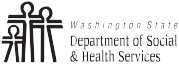 www.dshs.wa.gov/dvrSenior YearFill out the Free Application for Federal Student Aid (FAFSA).WHY: If seeking aid to attend college, students should complete the FAFSA in October of their senior year.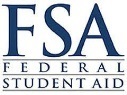 www.fafsa.ed.govAnytimeApply for job search assistance with WorkSource Youth Services.WHY: This is the local program that can help self-directed job seekers find part time and/or summer employment to help develop work skills.https://www.worksourcewa.com/Resources/YouthProgram.aspxAnytimeCall for local transit system bus Travel Training and Paratransit services.WHY: This is free training for people who want to learn to be independent on the bus and flexible alternative public transportation for people with disabilities and the elderly.Travel Training& Paratransit ServicesAnytimeApply for services at a local Center for Independent Living (CIL). The State Independent Living Council [SILC] can help you find local resources.WHY: These organizations provide support for independent living skills development, advocacy, and benefits planning.http://www.wasilc.org/CollegeTelephoneTDD, TTD, TTY or VideoEmailBates Technical College Disability Support Services253-680-7013253-680-7045dss@bates.ctc.eduBellevue College Disability Resource Center425-564-2498425-564-4110drc@bellevuecollege.eduBellingham Technical College Accessibility Resources360-752-8450ar@btc.eduBig Bend Disability Support Services509-793-2027509-793-2325(ipTTY)dss@bigbend.eduCascadia College Disability Support Services425-352-8128disabilities@cascadia.eduCentralia College Disability Services360-736-9391, ext. 320800-833-6388Clark College Disability Support Services360-992-2314360-991-0901(video)dss@clark.eduClover Park Technical College Disability Resource Office253-589-5767disabilityresources@cptc.eduColumbia Basin College Disability Services509-542-4412509-546-0400Edmonds Community College Services for Students with Disabilities425-640-1320425-354-3113(video)ssdmail@edcc.eduEverett Community College Center for Disability Services425-388-9272425-388-9438cds@everettcc.eduGrays Harbor College Disability Support Services360-538-4068360-538-4223dss@ghc.eduGreen River College Disability Support Services253-833-9111, ext. 2631253-288-3359dss@greenriver.eduHighline College Access Services206-592-3857206-870-4853253-237-1106(video)access@highline.eduLake Washington Institute of Technology Disability Support Services425-739-8300dssinfo@lwtech.eduLower Columbia College Disability Support Services360-442-2340800-833-6388svantrease@lowercolumbia.eduNorth Seattle College Disability Services206-934-3697206-934-0079ds@seattlecolleges.eduOlympic College Access Services for Students with Disabilities360-475-7540AccessServices@olympic.eduPeninsula College Services for Students with Disabilities360-417-6373360-406-4759(video)ssd@pencol.eduPierce College Fort Steilacoom Access & Disability Services253-964-6526253-964-6228FSADS@Pierce.ctc.eduPierce College Puyallup Access & Disability Services253-840-8335253-840-8474PYADS@pierce.ctc.eduRenton Technical College Disability Resource Services425-235-5840drs@RTC.eduSeattle Central College Disability Support Services206-934-4183800-833-6384cebrina.chavez@seattlecolleges.eduShoreline Community College Services for Students with Disabilities206-546-4545206-546-4520sas@shoreline.eduSkagit Valley College Disability Access Services360-416-7958 (Mount Vernon)360-679-5319(Whidbey Island)lisa.forsythe@skagit.eduSouth Puget Sound Community College Disability Support Services360-596-5394dss@spscc.eduSouth Seattle College Disability Services206-934-5137800-833-6384Rose.Kolovrat@seattlecolleges.eduSpokane Community College Disability Support Services509-533-7169509-533-4406(video)AimeeElber@scc.spokane.eduSpokane Falls Community College Disability Support Services509-533-4166 509-315-2310(video)dss@sfcc.spokane.eduTacoma Community College Access Services253-460-3995access@tacomacc.eduWalla Walla Community College Disability Support Services509-527-4262509-527-4412509-593-5383(video)claudia.angus@wwcc.eduWenatchee Valley College Disability Services509-682-6854509-682-6853cboyd@wvc.eduWhatcom Community College Access & Disability Services360-383-3043360-255-7182(video)kholferty@whatcom.ctc.eduYakima Valley Community Disability Support Services509-574-4960509-574-4677mcoomer@yvcc.edu